Základní škola a Mateřská škola Emy Destinnovénáměstí Svobody 3/930, Praha 6OBJEDNÁVKAZapsaná: v RES dne 12.12.1992, čj. MČ P6-ZMČ Č.47/032003/E	Číslo objednávky: 27/2021datum objednávky:	28.04.2021vyřizuje: Michaela Balek- hospodářka školy, te. 222 202 501	Dodavatel:Objednáváme u Vás: pracovní sešity ČJ-pro 6.-9. ročníkzpůsob platby:	PPcena:	88 813,00 Kčdoprava:termín dodání:termín dodání služby:Odběratel je plátcem DPHMgr. Ota Bažantředitel školyObjednávka- smluvní vztah nabývá platnosti dnem podpisu oběma smluvními stranami a účinnosti dnem uveřejnění v registru smluv podle zákona č.340/2015 sb, o regitru smluv.Odběratel se zavazuje, že objednávku- smlouvu zveřejní v registru smluv- ISRS nejpozději do 1 měsíce od podpisu objednávky- smlouvy. Na základě zákona č. 101/200 Sb., o ochraně osobních údajů jsou smlouvy před jejich zveřejněním anonymizovány.Dodavatel sjednaných služeb se zavazuje zachovávat mlčenlivost o všech skutečnostech, které získal v souvislosti s plněním smlouvy a které podléhají ochraně osobních údajů. Povinností je dodavatel vázán povinností mlčenlivosti po dobu trvání smlouvy, a také po jejím skončení. Dodavatel prohlašuje, že zavedl potřebná technická a organizační opatření pro ochranu údajů poskytnutých objednavatelem a že zpracování osobních údajů je tak prováděno v souladu s evropských nařízením GDPR.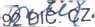 Základní škola a Mateřská škola Emy Destinnovénáměstí Svobody 3/930, Praha 6POTVRZENÍ OBJEDNÁVKYZapsaná: v RES dne 12.12.1992, čj. MČ P6-ZMČ Č.47/032003/E	Číslo objednávky: 27/2021datum objednávky :	28.04.2021Dodavatel:razítko a podpis dodavatele:Objednávka-smluvní vztah nabývá platnosti dnem podpisu oběma smluvními stranami a účinnosti dnem uveřejnění v registru smluv podle zákona č.340/2015 sb, o regitru smluv.Odběratel se zavazuje, že objednávku- smlouvu zveřejní v registru smluv- ISRS nejpozději do 1 měsíce od podpisu objednávky- smlouvy. Na základě zákona č. 101/200 Sb., o ochraně osobních údajů jsou smlouvy před jejich zveřejněním anonymizovány.Dodavatel sjednaných služeb se zavazuje zachovávat mlčenlivost o všech skutečnostech, které získal v souvislosti s plněním smlouvy a které podléhají ochraně osobních údajů. Povinností je dodavatel vázán povinností mlčenlivosti po dobu trvání smlouvy, a také po jejím skončení. Dodavatel prohlašuje, že zavedl potřebná technická a organizační opatření pro ochranu údajů poskytnutých objednavatelem a že zpracování osobních údajů je tak prováděno v souladu s evropských nařízením GDPR.Základní škola a Mateřská škola Emy DestinnovéAlbra, spol.s.r.o.nám. Svobody 3/930, Praha 6,160 00Havlíčkova 197, Úvaly, 250 082IČ 48133892DIČ: CZ48133892 Organizace je plátce DPHIČ 25141732michaelabalekta) zsemvdestinnove.czinfo@zsemydestinnove.czZákladní škola a Mateřská škola Emy Destinnové nám. Svobody 3/930, Praha 6,160 00Albra, spol.s.r.o.Havlíčkova 197, Úvaly, 250 082IČ 48133892DIČ:CZ48133892 Organizace je plátce DPHIČ: 25141732DIČ:25141732michaela.balek(S>zsemvdestinnovinfo@zsemydestinnove.czPotvrzujeme převzetí objednávky č. 27/2021Potvrzujeme převzetí objednávky č. 27/2021Předmět objednávky: nákup pracovních sešitů ČJ/ pro 6.-9.ročníkcena:	88 813,00 Kčcena:	88 813,00 Kč